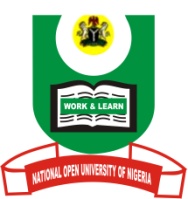 NATIONAL OPEN UNIVERSITY OF NIGERIAUniversity Village, Plot 91 Cadastral Zone, NnamdiAzikiwe Express Way, Jabi - Abuja.FACULTY OF SCIENCESENVIRONMENTAL SCIENCE AND RESOURCE MANAGEMENTJANUARY/FEBRUARY 2018 EXAMINATIONSCOURSE CODE: ESM 342					TIME: 2HRSCOURSE TITLE:  ENVIRONMENTAL IMPACT ASSESSMENT& AUDITING (2 units)Instruction: Attempt question number one (1) and any other three (3). Briefly discuss the following Environmental Impact Assessment (EIA) processes:Public Consultation with StakeholdersScopingScreeningMitigationEnvironmental impact statement (25marks)Justify the view that the evolution of Environmental Impact Assessment (EIA) can be divided into four overlapping phases.Identify and discuss these four phases(15marks)3a. Justify the view that communication with stakeholders is an important aspect of the EIA. (7.5marks)3b. Discuss the role of three key decision stakeholders in the EIA procedure. (7.5marks)4a. Discuss the different types of Environmental Audit (7.5marks)4b.Why do organisations undertake Environmental Audit. (7.5marks)5.Describe the challenges of executing environmental audit in Nigeria and suggest practical solutions to address these challenges. (15marks)